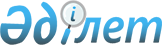 О ставках платы за эмиссии в окружающую среду
					
			Утративший силу
			
			
		
					Решение маслихата Костанайской области от 20 ноября 2009 года № 233. Зарегистрировано Департаментом юстиции Костанайской области 11 декабря 2009 года № 3697. Утратило силу решением маслихата Костанайской области от 2 марта 2018 года № 245
      Примечание РЦПИ.

      В тексте сохранена авторская орфография и пунктуация.

      Сноска. Утратило силу решением маслихата Костанайской области от 02.03.2018 № 245 (вводится в действие по истечении десяти календарных дней после дня его первого официального опубликования).
      Костанайский областной маслихат РЕШИЛ:
      1. Повысить ставки платы за эмиссии в окружающую среду, установленные статьей 495 Кодекса Республики Казахстан от 10 декабря 2008 года "О налогах и других обязательных платежах в бюджет (Налоговый кодекс)" (далее - Налоговый кодекс) по Костанайской области в полтора раза, за исключением ставок, установленных пунктом 3 и ставок платы за размещение золы и золошлаков, установленных строкой порядковый номер 1.3.3. таблицы пункта 6 статьи 495 Налогового кодекса.
      Повысить ставки, за размещение золы и золошлаков установленные строкой порядковый номер 1.3.3. таблицы пункта 6 статьи 495 Налогового кодекса в два раза.
      Сноска. Пункт 1 - в редакции решения маслихата Костанайской области от 10.02.2017 № 113 (вводится в действие по истечении десяти календарных дней после дня его первого официального опубликования).


      2. Настоящее решение вводится в действие с 1 января 2010 года после официального опубликования.
      СОГЛАСОВАНО
      Начальник государственного учреждения
      "Управление природных ресурсов и
      регулирования природопользования
      акимата Костанайской области"
      ________________________ К. Тулеубаев
      Начальник государственного учреждения
      "Управление финансов по Костанайской
      области"
      _________________________ М. Щеглова
      Начальник государственного учреждения
      "Управление экономики и бюджетного
      планирования акимата Костанайской
      области"
      ____________________ С. Аймухамбетова
					© 2012. РГП на ПХВ «Институт законодательства и правовой информации Республики Казахстан» Министерства юстиции Республики Казахстан
				
      Председатель сессии

Е. Темирбаев

      Секретарь Костанайского
областного маслихата

Г. Сагиев
